Name:__________________________________________________________ Date:__________________ Period:______Scramble for Africa- Webquest
Use the Video, World History Atlas pages 88-89 and the PowerPoint Notes to answer the following questions:What is Colonization?Colonization was important to Europeans because….	What is the Scramble for Africa and what were some of the effects?What happened at the Berlin Conference?Explain the meaning of the political cartoon: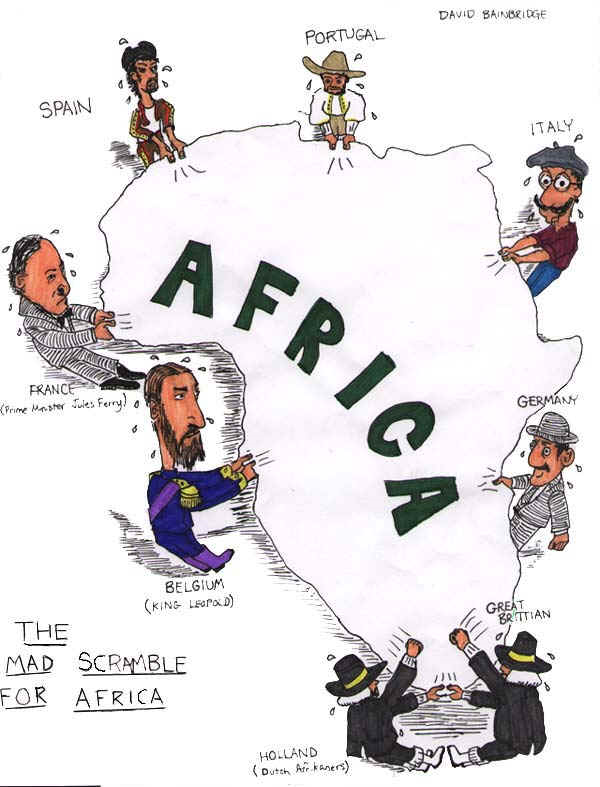 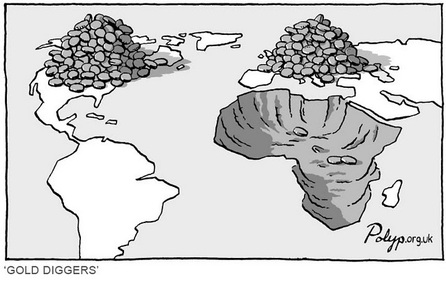  Explain the meaning of the political cartoon1.2.3.4.5.6.